№ п/пНаименование товара  Описание объектаЕд. из-нияКоличествоФото образцаЦенаЗелень висячая, лианы:Зелень 168 глянцевый листДлина-105смКоличество в упаковкеупак1шт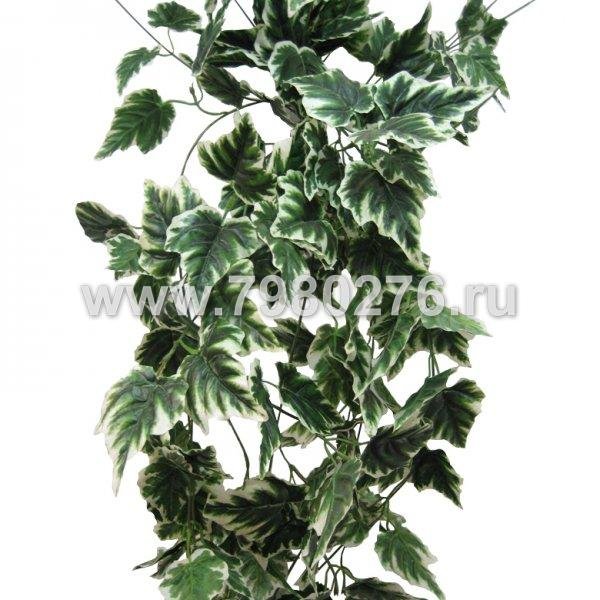 290.40 рубЗелень висячая, лианы:Зелень 96Длина-90смКоличество в упаковкеупак1шт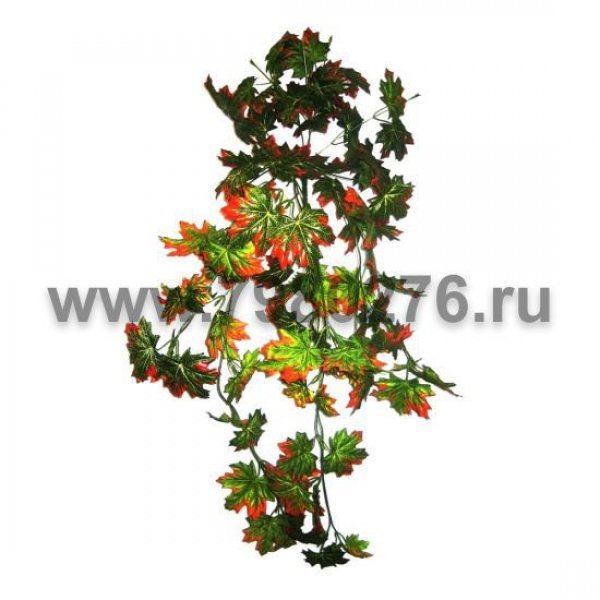 210 рубЗелень висячая, лианы:Зелень Фиалка висячаяДлина-73смКоличество в упаковкеупак1шт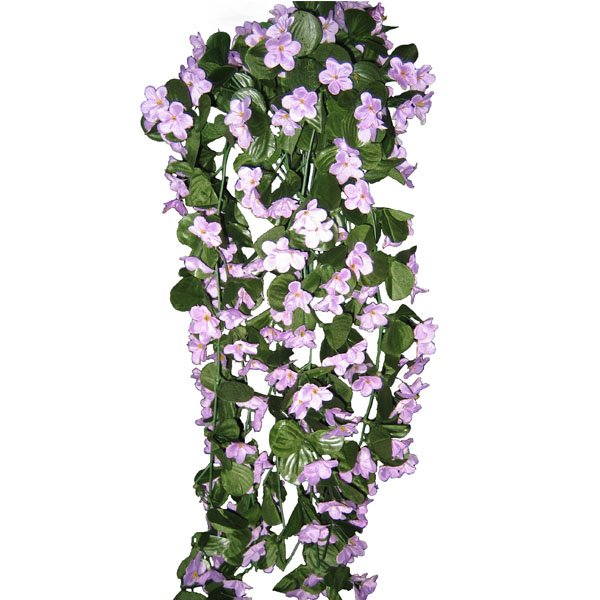 135.70 рубЗелень висячая, лианы:Зелень цепи большиеДлина-300смКоличество в упаковкеупак1шт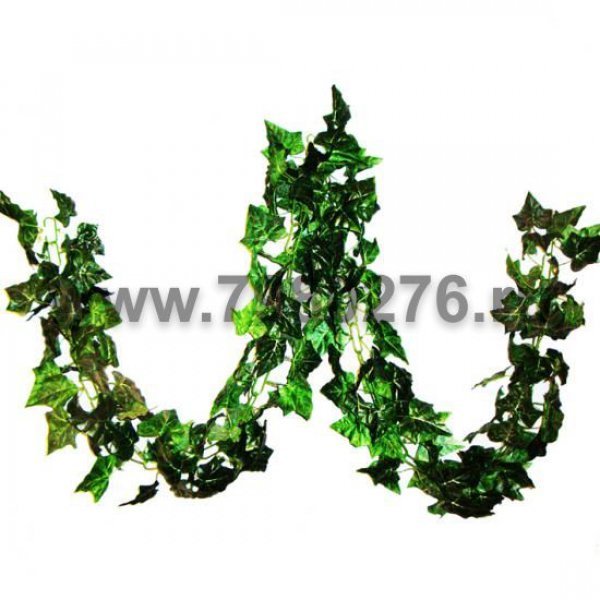 267.40 рубЗелень висячая, лианы:Зелень цепи малыеДлина-300смКоличество в упаковкеупак1шт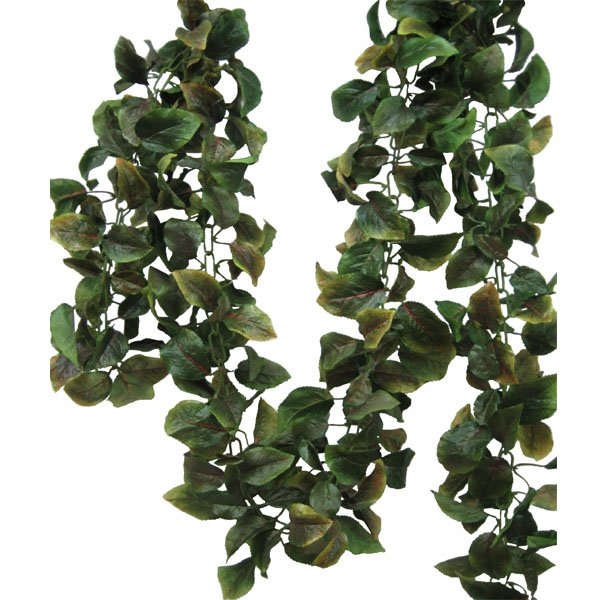 251.20 рубЗелень висячая, лианы:Лианы5 сложныеДлина-275смКоличество в упаковкеКоличество веток-5штупак1шт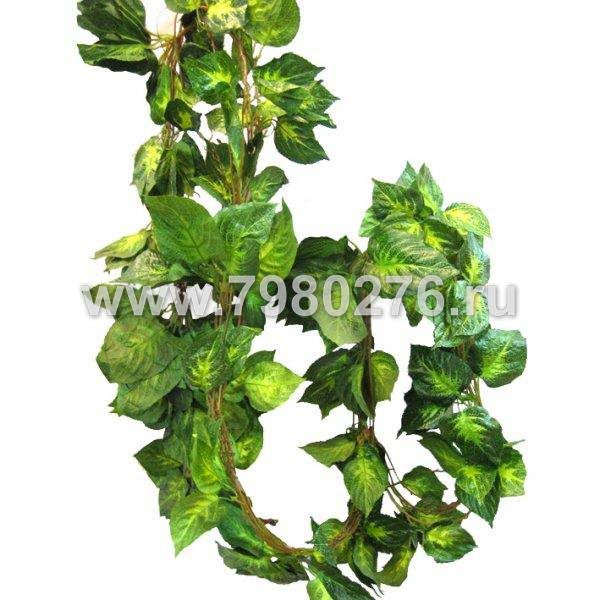 352.30 рубЗелень висячая, лианы:Лиана 5 сложная новаяДлина-275смКоличество в упаковкеупак1шт302.40 рубЗелень висячая, лианы:Цепи Георгин РетроДлина- 200смКоличество в упаковкеКоличество голов-24штупак10 шт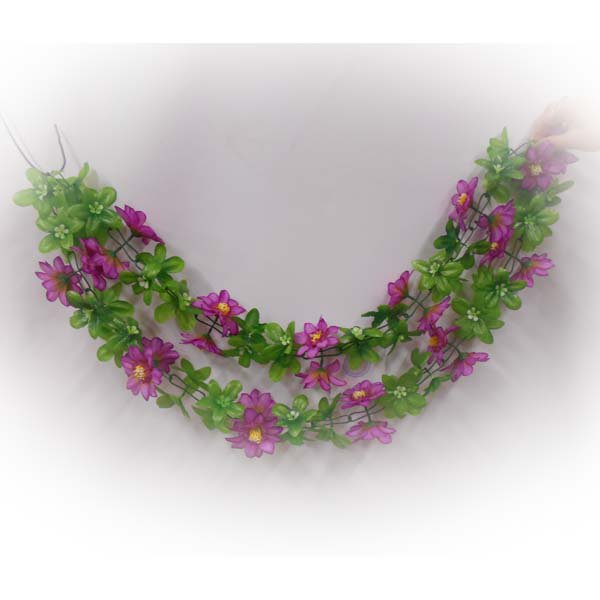 76рубЗелень висячая, лианы:Фиалка висячая СевараДлина-90смКоличество в упаковкеупак1шт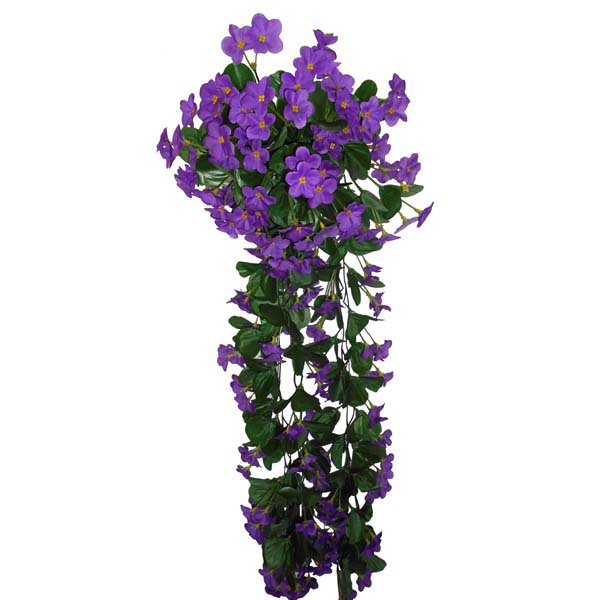 174 рубЗелень висячая, лианы:Цепи колокольчик ХиосДлина-190смКоличество в упаковкеупак10шт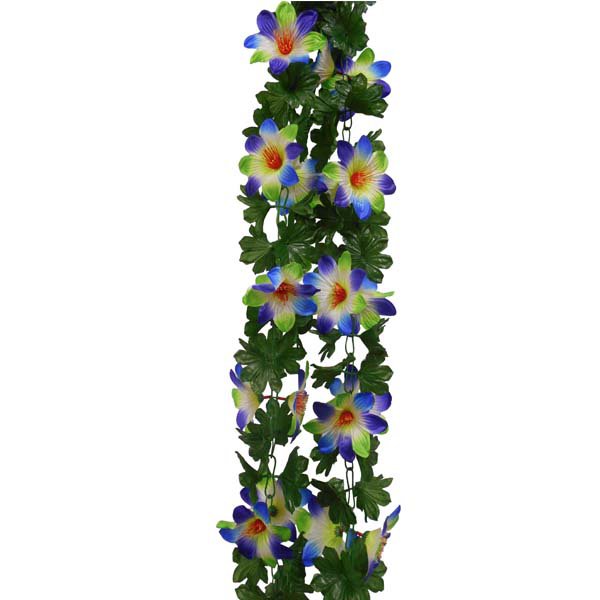 99.90 руб